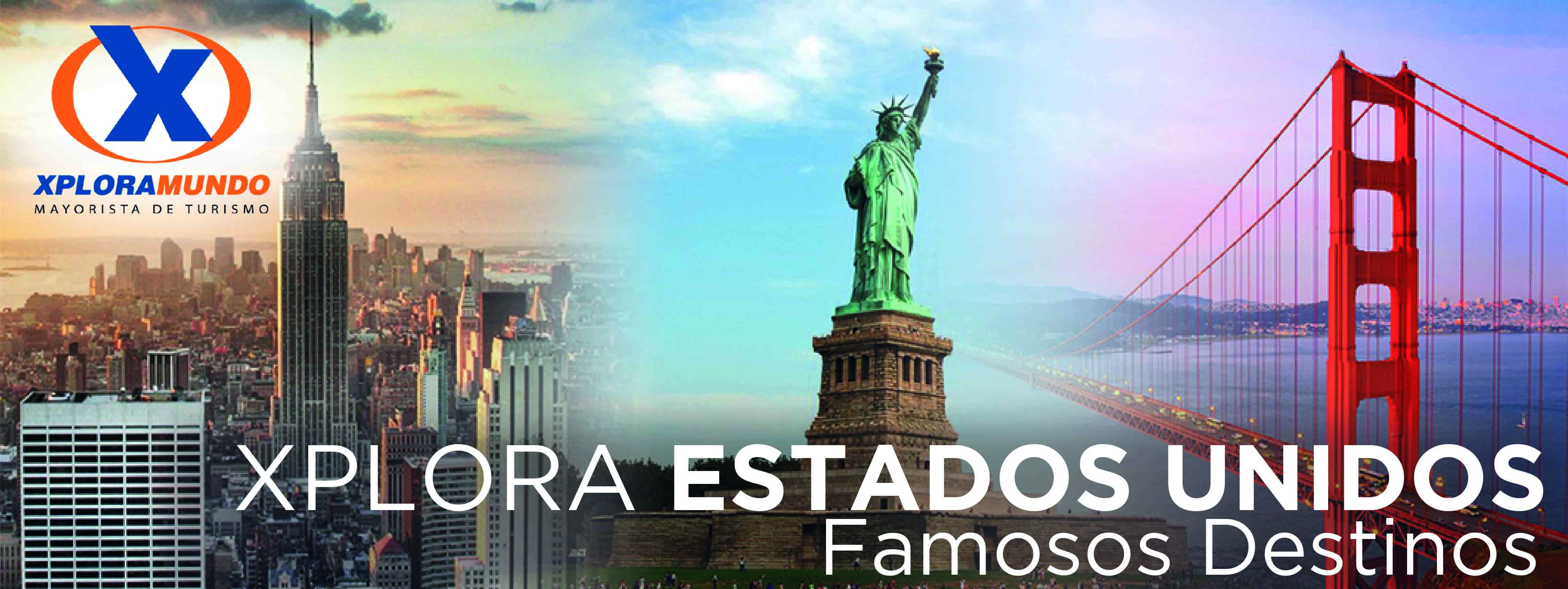 SENDERO DEL OESTE 202005Días / 04NochesSALIDAS GARANTIZADAS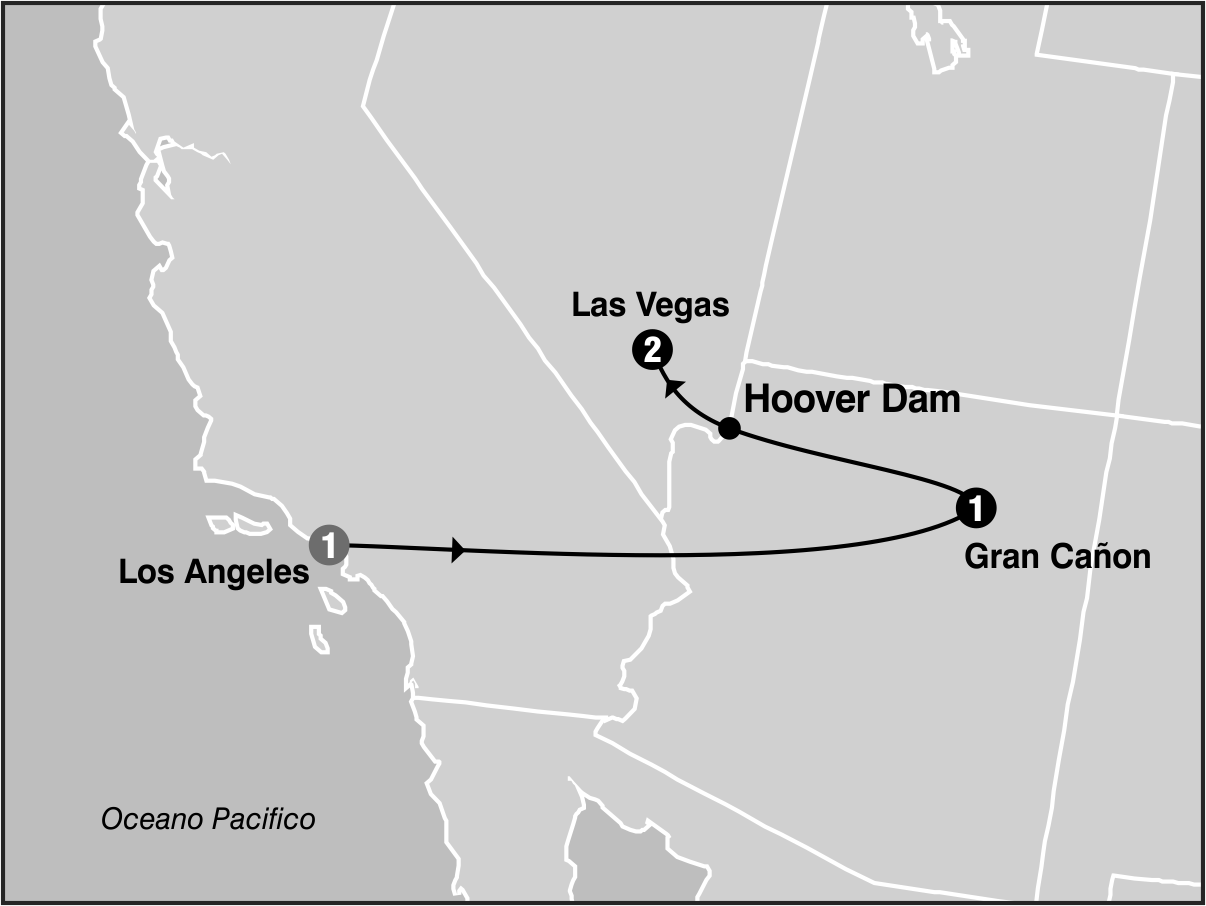 ****2020****Mayo      	2 9 16 23 30Junio           	6 13 20 27Julio              	11 18 25Agosto          	1 8 15 22 29Septiembre   	5 12 19 26Octubre           	3 10 17 24 31Noviembre    	7 14 21 28Diciembre     	5 12 19****2021****Enero                9 16 23 30Febrero            	6 13 20 27Marzo              	6 13 20 27Abril               	3 10 17 24ITINERARIODia 1: Los Angeles Recepcion en el aeropuerto y traslado a su hotel. Alojamiento. Dia 2: Los Angeles / Grand CanyonDesayuno Americano. Por la mañana saldremos de Los Angeles en camino al Grand Canyon. Cruzaremos el desierto, llegando al Grand Canyon en las ultimas horas de la tarde. Alojamiento. Dia 3: Grand Canyon / HooverDam / Ruta 66 / Las Vegas Desayuno Continental. Por la mañana visita al Grand Canyon (parte Sur). El cañon es un verdadero paraiso para los amantes de la naturaleza y la fotografia. Luego de visitar varios lugares de interes, seguimos hacia Las Vegas, en camino atravezamos la antigua Ruta 66 y HooverDam antes de llegar a la ciudad de Las Vegas, ciudad de fantasia y meca de aquellos que les gusta el juego. Llegada .Aalojamiento. Dia 4: Las Vegas Desayuno Americano. Dia libre para recorrer la ciudad o tomar excursiones opcionales. En la noche realizaremos una excursion nocturna de la ciudad, parando en el famoso letrero Bienvenido a Las Vegas, luego recorreremos el Strip de Sur a Norte presenciando sus multiples atracciones, visitaremos la calle Fremont parte antigua de la ciudad y finalizaremos visitando el hotel mas famoso de Las Vegas Caesars Palace, regreso al hotel. Alojamiento. Dia 5: Las Vegas Desayuno Americano. A la hora indicada traslado al aeropuerto.Fin de nuestros serviciosPROGRAMA INCLUYE:Circuito basado en hoteles de primera y primera superiorIncluye 4 Desayunos , 3 Americanos y 1 continentalIncluye Admision al Grand CanyonIncluye manejo de 1 maleta por pasajero durante el recorrido,maletas adicionales seran cobradasIncluye Traslados de llegada y salidaImpuestos Ecuatorianos: IVA, ISDPRECIOS POR PERSONA EN US$**APLICA PARA PAGO EN EFECTIVO, CHEQUE O TRANSFERENCIA**CONSULTE NUESTRO SISTEMA DE PAGO CON TARJETA DE CREDITOHOTELES SELECCIONADOS:Los Angeles 		Courtyard by Marriott Los                      		Angeles WestsideGrand Canyon 	Holiday Inn Express Grand                           	CanyonLas Vegas 		Bally's Hotel & Casino Las                    		Vegas, Luxor Hotel & CasinoHOTELES DE RECOGIDA:7:00 		Millennium Biltmore Hotel7:15 		The L.A. Hotel Downtown7:45 		Courtyard by Marriott Los Angeles Westside
NOTAS:NO INCLUYE TICKET AEREOCircuito se realizara en español y/o portuguesEn caso de no reunir número suficiente de participantes, circuito se realizara en modernos minibuses o vanes.Es responsabilidad de la agencia informar el hotel donde se presentara el pasajero para la salida del circuito al momento de confirmar la reserva.Precio de los circuitos incluyen visitas y excursiones indicadas en itinerario.Toda reserva cancelada sufrirá cargos detallados en las condiciones generales de nuestro tarifarioPrecios sujetos a cambio sin previo aviso y disponibilidadTarifas no aplican para fechas de congresos y/o eventos especiales**Para nosotros es un placer servirle**SALIDASSGLDBLTPLCUACHD2021
Enero 9 16 23 30
Febrero 6 1313019178568206382020
Octubre 24 31
Noviembre 7 14
Diciembre 5 12 19
2021
Febrero 20 213489418708296382020
Mayo 2 9 16
Octubre 3 10 17
Noviembre 21 28
2021
Marzo 6 13 20 27
Abril 1714821011918865638